Suvestinė redakcija nuo 2021-07-01Sprendimas paskelbtas: TAR 2019-04-17, i. k. 2019-06309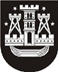 KLAIPĖDOS MIESTO SAVIVALDYBĖS TARYBASPRENDIMASDĖL socialinės paramos mokiniams teikimo tvarkos aprašo patvirtinimo2019 m. balandžio 12 d. Nr. T2-90KlaipėdaVadovaudamasi Lietuvos Respublikos vietos savivaldos įstatymo 18 straipsnio 1 dalimi ir Lietuvos Respublikos socialinės paramos mokiniams įstatymo 8 straipsnio 2 dalimi, 10 straipsnio 3 dalimi, 12 straipsnio 1 ir 6 dalimis ir 15 straipsnio 4 dalies 4 punktu, Klaipėdos miesto savivaldybės taryba nusprendžia:1. Patvirtinti Socialinės paramos mokiniams teikimo tvarkos aprašą (pridedama).2. Pripažinti netekusiais galios:2.1. Klaipėdos miesto savivaldybės tarybos 2011 m. sausio 27 d. sprendimą Nr. T2-20 „Dėl Nemokamo mokinių maitinimo rūšių ir Socialinės paramos mokiniams teikimo tvarkos aprašo patvirtinimo“ su visais pakeitimais ir papildymais;2.2. Klaipėdos miesto savivaldybės tarybos 2016 m. balandžio 28 d. sprendimą Nr. T2-99 „Dėl Socialinės paramos mokiniams teikimo tvarkos aprašo patvirtinimo“ su visais pakeitimais ir papildymais.3. Skelbti šį sprendimą Teisės aktų registre ir Klaipėdos miesto savivaldybės interneto svetainėje.Savivaldybės meras	Vytautas GrubliauskasPATVIRTINTAKlaipėdos miesto savivaldybėstarybos 2019 m. balandžio 12 d.sprendimu Nr. T2-90SOCIALINĖS PARAMOS MOKINIAMS TEIKIMO TVARKOS APRAŠASI SKYRIUSBENDROSIOS NUOSTATOS1. Socialinės paramos mokiniams teikimo tvarkos aprašas (toliau – Tvarkos aprašas) nustato:1.1. mokinių nemokamo maitinimo ir paramos mokinio reikmenims įsigyti išimties atvejais teikimo tvarką;1.2. kreipimosi dėl socialinės paramos mokiniams tvarką;1.3. mokinių nemokamo maitinimo Klaipėdos miesto savivaldybės teritorijoje įsteigtose savivaldybės ir nevalstybinėse mokyklose tvarką;1.4. paramos mokinio reikmenims įsigyti tvarką.2. Šiame Tvarkos apraše vartojamos sąvokos atitinka Lietuvos Respublikos socialinės paramos mokiniams įstatyme (toliau – Įstatymas) ir Lietuvos Respublikos piniginės socialinės paramos nepasiturintiems gyventojams įstatyme (toliau – Piniginės socialinės paramos nepasiturintiems gyventojams įstatymas) vartojamas sąvokas.II SKYRIUSMOKINIŲ NEMOKAMO MAITINIMO IR PARAMOS MOKINIO REIKMENIMS ĮSIGYTI IŠIMTIES ATVEJAIS TEIKIMO TVARKA3. Išimties atvejais, patikrinus bendrai gyvenančių asmenų ar vieno gyvenančio asmens gyvenimo sąlygas ir surašius buities ir gyvenimo sąlygų patikrinimo aktą, teisę į nemokamus pietus (išskyrus Įstatymo 5 straipsnio 3 dalyje nustatytus atvejus, kai mokiniai turi teisę į nemokamus pietus, nevertinant gaunamų pajamų), nemokamus pusryčius (jeigu mokinys mokosi pagal pradinio ugdymo programą), nemokamą maitinimą mokyklų organizuojamose vasaros poilsio stovyklose ir paramą mokinio reikmenims įsigyti turi mokinys, jeigu vidutinės pajamos vienam asmeniui per mėnesį yra mažesnės kaip 2,5 valstybės remiamų pajamų dydžio, šiais atvejais:3.1. bendrai gyvenantys asmenys ar vienas gyvenantis asmuo dėl sunkios ligos, nelaimingo atsitikimo patyrė (patiria) papildomų išlaidų dėl būtinų sveikatos priežiūros paslaugų, vaistų, medicinos priemonių ir pan. ar nelaimingo atsitikimo (gaisro, stichinės nelaimės, nusikalstamos veiklos, nukentėjus dėl ekstremaliosios situacijos ir (ar) karantino, paskelbto teisės aktų nustatyta tvarka (toliau – ekstremalioji situacija ir (ar) karantinas), padarinių patyrus (patiriant) nepalankias ekonomines ir finansines pasekmes) ar kt.); 3.2. motina ar tėvas vieni augina vaiką (vaikus) (nutraukę santuoką, santuokos nutraukimo bylos nagrinėjimo metu esant ginčui, teismo sprendimu gyvenantys skyrium, vienas iš tėvų miręs ar kt.); 3.3. bendrai gyvenantys asmenys augina tris ir daugiau vaikų;3.4. mokinys yra neįgalus arba bent vienas iš bendrai gyvenančių asmenų yra neįgalus;3.5. mokinys patiria socialinę riziką arba mokinį augina bendrai gyvenantys asmenys, patiriantys socialinę riziką. Punkto pakeitimai:Nr. ,
2020-06-25,
paskelbta TAR 2020-06-26, i. k. 2020-14141            Nr. ,
2021-06-22,
paskelbta TAR 2021-06-23, i. k. 2021-14173            4. Ekstremaliosios situacijos ir (ar) karantino laikotarpiu Įstatyme ir Tvarkos apraše  numatytais atvejais buities ir gyvenimo sąlygos asmenų gyvenamosiose vietose gali būti netikrinamos ir buities ir gyvenimo sąlygų patikrinimo aktai surašomi bei sprendimai dėl socialinės paramos mokiniams priimami atsižvelgiant į pareiškėjo pateiktus duomenis (dokumentus) bei prašymo nagrinėjimo metu Klaipėdos miesto savivaldybės administracijos Socialinės paramos skyriaus Socialinių išmokų poskyrio (toliau – Socialinių išmokų poskyris) specialistų surinktus duomenis (dokumentus) iš valstybės ir žinybinių registrų, valstybės informacinių sistemų, internete prieinamos bei skelbiamos informacijos, kitų šaltinių bei bendradarbiaujant su valstybės ir savivaldybių įmonėmis, institucijomis, įstaigomis, organizacijomis, kitais fiziniais ir juridiniais asmenimis. Punkto pakeitimai:Nr. ,
2020-06-25,
paskelbta TAR 2020-06-26, i. k. 2020-14141            Nr. ,
2021-06-22,
paskelbta TAR 2021-06-23, i. k. 2021-14173            III SKYRIUSKREIPIMOSI DĖL SOCIALINĖS PARAMOS MOKINIAMS TVARKA5. Pareiškėjas, kuris deklaruoja gyvenamąją vietą arba yra įtrauktas į gyvenamosios vietos nedeklaravusių asmenų apskaitą Klaipėdos miesto savivaldybės teritorijoje, o jeigu jo gyvenamoji vieta nedeklaruota ir jis nėra įtrauktas į gyvenamosios vietos nedeklaravusių asmenų apskaitą, faktiškai gyvena (šiuo atveju asmenų faktinė gyvenamoji vieta nustatoma Įstatymo nustatyta tvarka) Klaipėdos miesto savivaldybės teritorijoje, dėl socialinės paramos mokiniams, išskyrus Įstatymo 5 straipsnio 3 dalyje nustatytus atvejus, kreipiasi į Socialinių išmokų poskyrį, užpildęs Lietuvos Respublikos socialinės apsaugos ir darbo ministro įsakymu patvirtintos formos prašymą-paraišką socialinei paramai mokiniams gauti (toliau – prašymas-paraiška), kuriame nurodo socialinei paramai mokiniams skirti būtinus duomenis apie save ir bendrai gyvenančius asmenis, ir prideda dokumentus (duomenis), nustatytus Piniginės socialinės paramos nepasiturintiems gyventojams įstatymo 20 straipsnyje, reikalingus bendrai gyvenančių asmenų ar vieno gyvenančio asmens teisei į socialinę paramą mokiniams nustatyti. Jeigu kreipiamasi dėl socialinės paramos mokiniams Įstatymo 5 straipsnio 2 dalyje, Tvarkos aprašo 3 punkte nurodytais atvejais, pareiškėjas turi pateikti dokumentus (duomenis), įrodančius nustatytas aplinkybes (dokumentus, patvirtinančius vaistų, maisto papildų, vitaminų, medicinos priemonių, sveikatos priežiūros paslaugų būtinumą ar nelaimingą atsitikimą, bei dokumentus, patvirtinančius patirtas (patiriamas) išlaidas, duomenis (dokumentai, paaiškinimas) apie patirtas (patiriamas) nepalankias ekonomines ir finansines pasekmes, ar kad vieni augina vaiką (vaikus), ar kad bendrai gyvenantys asmenys augina tris ir daugiau vaikų ir kt.). Įstatymo 5 straipsnio 3 dalyje nustatytais atvejais, kai mokiniai turi teisę į nemokamus pietus, nevertinant gaunamų pajamų, nemokami pietūs skiriami be atskiro prašymo. Jeigu šios paramos poreikio nėra, vienas iš mokinio tėvų, globėjų ar kitų bendrai gyvenančių pilnamečių asmenų Įstatymo nustatyta tvarka gali informuoti mokyklos, kurioje mokinys mokosi, administraciją apie šios paramos atsisakymą. Jeigu atsisakius paramos atsirado jos poreikis, vienas iš mokinio tėvų, globėjų ar kitų bendrai gyvenančių pilnamečių asmenų Įstatymo nustatyta tvarka gali kreiptis į mokyklos, kurioje mokinys mokosi, administraciją dėl šios paramos skyrimo. Punkto pakeitimai:Nr. ,
2020-06-25,
paskelbta TAR 2020-06-26, i. k. 2020-14141            Nr. ,
2021-06-22,
paskelbta TAR 2021-06-23, i. k. 2021-14173            6. Jeigu Klaipėdos miesto savivaldybės administracija (toliau – Savivaldybės administracija) duomenis gauna iš valstybės ir žinybinių registrų bei valstybės informacinių sistemų, dokumentų pateikti nereikia.7. Dėl mokinio nemokamo maitinimo prašymą-paraišką pareiškėjas gali pateikti ir mokyklos, kurioje mokinys mokosi ar kuri organizuoja vasaros poilsio stovyklas, administracijai. Šiuo atveju mokyklos administracija pareiškėjo, nurodyto Tvarkos aprašo 5 punkte, prašymą-paraišką su pridedamais dokumentais (duomenimis) ir (ar) dokumentų kopijomis, patvirtintomis mokyklos administracijos, ne vėliau kaip kitą darbo dieną, kai buvo gautas prašymas-paraiška, perduoda Socialinių išmokų poskyriui. Jeigu pareiškėjas mokyklos administracijai pateikė ne visus reikiamus dokumentus (duomenis), mokyklos administracija informaciją apie trūkstamus dokumentus (duomenis), nurodydama dokumentų (duomenų) pateikimo terminą, įrašo informaciniame lapelyje ir šį įteikia pareiškėjui, kuris trūkstamus dokumentus (duomenis) pateikia Socialinių išmokų poskyriui Įstatymo nustatytais terminais. 8. Jei kreipimosi dėl socialinės paramos mokiniams metu bendrai gyvenantys asmenys ar vienas gyvenantis asmuo gauna piniginę socialinę paramą (socialinę pašalpą ir būsto šildymo išlaidų, geriamojo vandens išlaidų ir karšto vandens išlaidų kompensacijas) pagal Piniginės socialinės paramos nepasiturintiems gyventojams įstatymą, pareiškėjas Socialinių išmokų poskyriui arba mokyklos administracijai pateikia laisvos formos prašymą gauti socialinę paramą mokiniams.9. Prašymas-paraiška ar laisvos formos prašymas (toliau kartu – prašymas-paraiška) gali būti pateiktas tiesiogiai, per atstovą, paštu (per pasiuntinį) ir elektroniniu būdu, kai valstybės elektroninės valdžios sistemoje teikiama elektroninė paslauga:9.1. jeigu prašymas-paraiška pateikiamas tiesiogiai, pareiškėjas kreipimosi metu pateikia galiojantį asmens tapatybę patvirtinantį dokumentą (pasą, asmens tapatybės kortelę, teisę užsieniečiui nuolat arba laikinai gyventi Lietuvos Respublikoje patvirtinantį dokumentą, jeigu tokį dokumentą privalo turėti pagal galiojančius teisės aktus, vairuotojo pažymėjimą ar kitą kompetentingos įstaigos išduotą dokumentą (pažymėjimą), patvirtinantį pareiškėjo tapatybę (kuriame yra asmens nuotrauka, vardas, pavardė ir asmens kodas) (toliau – asmens tapatybę patvirtinantis dokumentas);9.2. jeigu prašymas-paraiška pateikiamas per atstovą, pateikiami galiojantys atstovo asmens tapatybę ir atstovavimą patvirtinantys dokumentai bei nurodomi atstovo duomenys: vardas, pavardė, asmens kodas, gyvenamosios vietos adresas;9.3. jeigu užpildytas ir pasirašytas prašymas-paraiška siunčiamas paštu (per pasiuntinį), prie jo pridedama asmens tapatybę patvirtinančio dokumento kopija, patvirtinta įstatymų nustatyta tvarka, ir visų reikiamų dokumentų originalai arba jų kopijos, patvirtintos notaro ar kita Lietuvos Respublikos teisės aktų nustatyta tvarka;9.4. jeigu prašymas-paraiška pateikiamas elektroniniu būdu, prie jo pridedami skenuoti visų reikiamų dokumentų originalai arba kopijos, patvirtintos notaro ar kita Lietuvos Respublikos teisės aktų nustatyta tvarka. Punkto pakeitimai:Nr. ,
2021-06-22,
paskelbta TAR 2021-06-23, i. k. 2021-14173            91. Ekstremaliosios situacijos ir karantino laikotarpiu, kai nėra galimybių prašymą-paraišką pateikti Tvarkos aprašo 9 punkte nurodytais būdais, prašymas-paraiška gali būti teikiamas el. paštu (kartu pridedamas skenuotas (nuskaitytas) asmens tapatybę patvirtinantis dokumentas) arba telefonu (pateikiami asmens tapatybę identifikuojantys duomenys – asmens kodas, gyvenamosios (deklaruotos, faktinės) vietos adresas, telefono numeris, el. pašto adresas ir kt.), prašymą-paraišką užpildo Socialinių išmokų poskyrio specialistai pagal pareiškėjo telefonu pateiktus socialinei paramai mokiniams skirti būtinus duomenis, nurodytus Tvarkos aprašo 5 punkte.Tokiu būdu gautas prašymas-paraiška užregistruojamas informacinėje sistemoje prašymo-paraiškos gavimo dieną (jeigu tai savaitgalis ar švenčių diena – kitą darbo dieną) ir informacija apie trūkstamus dokumentus (duomenis) teikiama el. paštu (jeigu prašymas-paraiška pateiktas el. paštu) arba telefonu (jeigu prašymas-paraiška pateiktas telefonu), kitos Tvarkos aprašo 10 punkto nuostatos netaikomos. Papildyta punktu:Nr. ,
2020-06-25,
paskelbta TAR 2020-06-26, i. k. 2020-14141        10. Gautas prašymas-paraiška užregistruojamas informacinėje sistemoje prašymo-paraiškos (prašymo) gavimo dieną. Jeigu pateikti ne visi reikiami dokumentai (duomenys), informacija apie trūkstamus dokumentus (duomenis) ir datą, iki kurios dokumentai (duomenys) turi būti pateikti:10.1. įrašoma į informacinį lapelį ir šis įteikiamas pareiškėjui ar jo atstovui, kai prašymas-paraiška pateikiamas tiesiogiai ar per atstovą; 10.2. išsiunčiama pareiškėjui prašyme-paraiškoje nurodytu informavimo būdu (jeigu pareiškėjas nenurodė informavimo būdo – paštu), kai prašymas-paraiška pateikiamas paštu arba per pasiuntinį;10.3. išsiunčiama pareiškėjui prašyme-paraiškoje nurodytu informavimo būdu arba Socialinės paramos šeimai informacinėje sistemoje (toliau – SPIS), kai prašymas-paraiška pateikiamas elektroniniu būdu. Punkto pakeitimai:Nr. ,
2021-06-22,
paskelbta TAR 2021-06-23, i. k. 2021-14173            11. Jeigu po prašymo-paraiškos pateikimo nustatoma, kad sprendimui priimti trūksta duomenų (dokumentų) arba pareiškėjas kreipimosi metu prašyme-paraiškoje nenurodė visos ir teisingos informacijos ir (ar) nepateikė visų reikiamų dokumentų, ar iki sprendimo dėl socialinės paramos mokiniams priėmimo gaunama informacija apie aplinkybių, nurodytų prašymo-paraiškos pateikimo metu, pasikeitimą, pareiškėjas prašyme-paraiškoje nurodytu informavimo būdu (jeigu pareiškėjas nenurodė informavimo būdo – paštu) informuojamas apie trūkstamus dokumentus (duomenis) ir nurodoma data, iki kurios dokumentai (duomenys) turi būti pateikti.Socialinei paramai mokiniams gauti trūkstami dokumentai (duomenys) pateikiami Socialinių išmokų poskyriui Įstatymo nustatytais terminais.12. Mokiniams nemokamas maitinimas skiriamas:12.1. nuo mokslo metų pradžios iki mokslo metų ugdymo proceso pabaigos, IV gimnazijos klasės mokiniams – iki brandos egzaminų sesijos pabaigos, pareiškėjui pateikus prašymą-paraišką ir visus šiai paramai reikalingus dokumentus nuo tų metų liepos 1 dienos iki rugpjūčio 25 dienos;12.2. nuo informacijos apie priimtą sprendimą dėl socialinės paramos mokiniams skyrimo gavimo mokykloje kitos dienos iki mokslo metų ugdymo proceso pabaigos, IV gimnazijos klasės mokiniams – iki brandos egzaminų sesijos pabaigos, pareiškėjui pateikus prašymą-paraišką ir visus šiai paramai reikalingus dokumentus mokslo metais po Tvarkos aprašo 12.1 papunktyje nurodytos datos; 12.3. nuo mokyklos organizuojamos vasaros poilsio stovyklos pradžios:12.3.1. jeigu paskutinį mokslo metų ugdymo proceso mėnesį mokinys turėjo teisę gauti nemokamą maitinimą pagal Įstatymo 5 straipsnio 1, 2 dalį  ir (ar) Tvarkos aprašo 3 punktą (be atskiro prašymo-paraiškos);  12.3.2. pareiškėjui pateikus prašymą-paraišką ir visus šiai paramai reikalingus dokumentus nuo tų metų gegužės 1 dienos iki gegužės 25 dienos;12.4. nuo informacijos apie priimtą sprendimą dėl nemokamo maitinimo mokyklų organizuojamose vasaros poilsio stovyklose skyrimo gavimo mokykloje kitos dienos, pareiškėjui pateikus prašymą-paraišką ir visus šiai paramai reikalingus dokumentus po Tvarkos aprašo 12.3.2 papunktyje nurodytos datos. Punkto pakeitimai:Nr. ,
2021-06-22,
paskelbta TAR 2021-06-23, i. k. 2021-14173            13. Parama mokinio reikmenims įsigyti skiriama, pareiškėjui pateikus prašymą-paraišką nuo liepos 1 dienos iki spalio 5 dienos, o visus šiai paramai reikalingus dokumentus – ne vėliau kaip iki einamųjų metų gruodžio 15 dienos. 14. Sprendimą dėl socialinės paramos mokiniams skyrimo (išskyrus Įstatymo 5 straipsnio 3 dalyje nustatytus atvejus, kai mokiniai turi teisę į nemokamus pietus, nevertinant gaunamų pajamų), ne vėliau kaip per 8 darbo dienas nuo prašymo-paraiškos ir visų reikalingų dokumentų gavimo dienos priima Savivaldybės administracijos direktorius arba jo įgaliotas asmuo. Punkto pakeitimai:Nr. ,
2021-06-22,
paskelbta TAR 2021-06-23, i. k. 2021-14173            15. Klaipėdos miesto savivaldybės įsteigtoms mokykloms ir Klaipėdos miesto savivaldybės teritorijoje įsteigtoms nevalstybinėms mokykloms informacija apie priimtą sprendimą dėl socialinės paramos mokiniams skyrimo ir (ar) nutraukimo teikiama SPIS ne vėliau kaip per 2 darbo dienas nuo sprendimo priėmimo dienos. Punkto pakeitimai:Nr. ,
2021-06-22,
paskelbta TAR 2021-06-23, i. k. 2021-14173            16. Kai mokinys mokosi valstybinėje ar kitų savivaldybių mokyklose, Socialinių išmokų poskyris ne vėliau kaip per 2 darbo dienas nuo sprendimo dėl socialinės paramos mokiniams skyrimo ir (ar) nutraukimo priėmimo dienos Lietuvos Respublikos švietimo, mokslo ir sporto ministerijai (toliau – Švietimo, mokslo ir sporto ministerija) ar kitų savivaldybių administracijoms išsiunčia sprendimų dėl socialinės paramos mokiniams skyrimo kopijas (nuorašus). Punkto pakeitimai:Nr. ,
2021-06-22,
paskelbta TAR 2021-06-23, i. k. 2021-14173            17. Kai mokyklos administracija, gavusi informaciją iš mokyklos pedagogų, socialinių pedagogų ir (ar) bendruomenės atstovų apie tai, kad socialinė parama mokiniui galimai reikalinga, bet pareiškėjas nesikreipė dėl socialinės paramos mokiniams, informuoja Savivaldybės administracijos Socialinės paramos skyrių (toliau – Socialinės paramos skyrius) dėl poreikio įvertinti bendrai gyvenančių asmenų ar vieno gyvenančio asmens gyvenimo sąlygas ir teikti socialinę paramą mokiniams, Socialinės paramos skyrius ne vėliau kaip per 2 darbo dienas persiunčia pateiktą informaciją BĮ Klaipėdos miesto šeimos ir vaiko gerovės centrui (toliau – Gerovės centras) dėl atvejo vadybininko paskyrimo. Punkto pakeitimai:Nr. ,
2020-06-25,
paskelbta TAR 2020-06-26, i. k. 2020-14141            IV SKYRIUSMOKINIŲ NEMOKAMO MAITINIMO KLAIPĖDOS MIESTO SAVIVALDYBĖS TERITORIJOJE ĮSTEIGTOSE SAVIVALDYBĖS IR NEVALSTYBINĖSE MOKYKLOSE TVARKA 18. Mokykla informuoja pareiškėjus ir mokinius apie jiems paskirtą socialinę paramą mokiniams ne vėliau kaip per 2 darbo dienas nuo sprendimo dėl socialinės paramos mokiniams skyrimo priėmimo dienos. Jeigu spendime nurodytas mokinys (mokiniai) nesimoko šioje mokykloje arba mokinio tėvai yra atleisti nuo mokėjimo už vaikų maitinimą mokyklos bendrabučiuose, mokykla ne vėliau kaip per 2 darbo dienas apie tai informuoja sprendimą priėmusį Socialinės paramos skyrių. 19. Mokiniui pakeitus mokyklą, ankstesnės mokyklos administracija naujos mokyklos administracijai ne vėliau kaip kitą darbo dieną po mokyklos pakeitimo dienos Įstatymo nustatyta tvarka pateikia laisvos formos pažymą apie mokinio teisę gauti nemokamą maitinimą ir informuoja sprendimą priėmusį Socialinės paramos skyrių ar Savivaldybės administraciją apie tai, kad mokinys pakeitė mokyklą.Mokiniui nemokamas maitinimas naujoje mokykloje pradedamas teikti nuo kitos darbo dienos, kai pažyma buvo gauta mokykloje.20. Mokyklos administracija duomenis apie mokiniams teikiamą nemokamą maitinimą registruoja, pildydama internetinį mokinių nemokamo maitinimo registravimo žurnalą.21. Mokyklos administracija ne vėliau kaip per 2 darbo dienas raštu informuoja Socialinės paramos skyrių apie per mokslo metus išvykusius arba atvykusius mokinius, kuriems paskirtas nemokamas maitinimas.22. Mokyklos administracija:22.1. Iki kiekvienų kalendorinių metų rugpjūčio 20 dienos sudaro, patvirtina ir Įstatymo nustatyta tvarka Socialinės paramos skyriui pateikia mokinių, kurie mokosi pagal priešmokyklinio ugdymo ar pagal pradinio ugdymo programą pirmoje ar antroje klasėje, sąrašą (toliau – Mokinių sąrašas), kuriame nurodo mokinių duomenis: vardą, pavardę, asmens kodą (jeigu nėra asmens kodo, – gimimo datą), gyvenamosios vietos adresą. Jeigu mokykloje, kurioje mokinys mokosi, iš mokinio tėvų, globėjų ar kitų bendrai gyvenančių pilnamečių asmenų gaunama informacija, kad šios paramos poreikio nėra arba, atsisakius šios paramos, atsirado poreikis mokiniui ją gauti, mokyklos administracija apie tai nedelsdama (per 1–5 darbo dienas) informuoja Socialinės paramos skyrių, nurodydama mokinio vardą, pavardę, asmens kodą (jeigu nėra asmens kodo, – gimimo datą), gyvenamosios vietos adresą ir paramos atsisakymo arba skyrimo datą.Mokinių sąrašus bei informaciją apie atsisakymą ar atsiradusį paramos poreikį mokyklos papildomai per SPIS importuoja ir pateikia tvirtinti Socialinės paramos skyriui, kuris patvirtina per SPIS pateiktus (importuotus) duomenis ne vėliau kaip per 2 darbo dienas. Socialinės paramos skyrius turi teisę atmesti mokyklų per SPIS importuotus duomenis, jeigu juose nustatoma neatitikimų. 22.2. Iki kiekvienų metų gegužės 15 dienos raštu informuoja Socialinės paramos skyrių apie mokykloje organizuojamą (planuojamą organizuoti) vasaros poilsio stovyklą, nurodydama:22.2.1. stovyklos trukmę;22.2.2. ugdymo programas (amžiaus grupes), pagal kurias besimokantiems mokiniams planuojama organizuoti stovyklą;22.2.3. sąrašą mokinių, paskutinį mokslo metų mėnesį turinčių teisę gauti nemokamą maitinimą, kurių tėvai, globėjai (rūpintojai) raštu yra informavę mokyklos administraciją apie tai, kad mokiniai lankys dieninę vasaros poilsio stovyklą bei pageidaus gauti nemokamą maitinimą vasaros atostogų metu mokyklose organizuojamose vasaros poilsio stovyklose. Punkto pakeitimai:Nr. ,
2021-06-22,
paskelbta TAR 2021-06-23, i. k. 2021-14173            23. Jeigu vasaros atostogų metu mokykla neorganizuoja vasaros poilsio stovyklos, mokiniams nemokamas maitinimas vasaros poilsio stovyklose neteikiamas. Jeigu vasaros atostogų metu mokykla organizuoja vasaros poilsio stovyklas tik tam tikro amžiaus mokiniams, nemokamas maitinimas teikiamas tik vasaros poilsio stovyklas lankantiems to amžiaus mokiniams.   24. Mokyklų savivaldos institucijos turi teisę priimti sprendimus, kuriais būtų užtikrinta galimybė visiems mokiniams gauti maitinimą mokykloje. Tokiu atveju vaikų, kuriems yra skirtas nemokamas maitinimas, maitinimui naudojamos valstybės biudžeto specialios tikslinės dotacijos savivaldybių biudžetams lėšos, o kitų vaikų maitinimui naudojamos už vaikų maitinimą išgalinčių susimokėti tėvų lėšos.Esant poreikiui ir mokyklų galimybėms, mokiniai gal būti maitinami mokyklose atostogų, poilsio ir švenčių dienomis mokyklos administracijos nustatyta tvarka. Punkto pakeitimai:Nr. ,
2020-06-25,
paskelbta TAR 2020-06-26, i. k. 2020-14141            Nr. ,
2021-06-22,
paskelbta TAR 2021-06-23, i. k. 2021-14173            25. Mokykla, teikdama nemokamą maitinimą mokykloje, vadovaujasi Lietuvos Respublikos sveikatos apsaugos ministro patvirtintu Vaikų maitinimo organizavimo tvarkos aprašu (toliau – Vaikų maitinimo organizavimo tvarkos aprašas) ir užtikrina sveikos mitybos reikalavimus atitinkantį nemokamo maitinimo teikimą. Savivaldybės administracijos Švietimo skyrius (toliau – Švietimo skyrius) ir mokyklos, kuriose nemokamas maitinimas organizuojamas taikant savitarnos principą, užtikrina, kad Lietuvos Respublikos sveikatos apsaugos ministro nustatyta tvarka šiose mokyklose būtų sudarytos sąlygos mokiniams patiems pasirinkti valgiaraščiuose nurodytus patiekalus, jų sudedamąsias dalis ir kiekius. Punkto pakeitimai:Nr. ,
2020-06-25,
paskelbta TAR 2020-06-26, i. k. 2020-14141            Nr. ,
2021-06-22,
paskelbta TAR 2021-06-23, i. k. 2021-14173            251. Ekstremaliosios situacijos ir (ar) karantino metu mokinių nemokamo maitinimo organizavimą koordinuoja Švietimo skyrius pagal kompetenciją, valstybinėse mokyklose – Švietimo, mokslo ir sporto ministerija.Mokyklos, užtikrindamos nemokamo maitinimo teikimą ekstremaliosios situacijos ir (ar) karantino metu, vadovaujasi Vaikų maitinimo organizavimo tvarkos aprašu, kompetentingų institucijų teikiamomis metodinėmis rekomendacijomis bei kitomis taisyklėmis, ekstremaliosios situacijos, ekstremaliojo įvykio ar karantino metu nustatytomis Lietuvos Respublikos Vyriausybės nutarimais, Lietuvos Respublikos sveikatos apsaugos ministro įsakymais ar Valstybės lygio ekstremaliosios situacijos valstybės operacijų vadovo sprendimais. Papildyta punktu:Nr. ,
2021-06-22,
paskelbta TAR 2021-06-23, i. k. 2021-14173        V SKYRIUSPARAMOS MOKINIO REIKMENIMS ĮSIGYTI TEIKIMO TVARKA26. Parama mokinio reikmenims įsigyti teikiama pinigais, pervedant į pilnamečio mokinio, vieno iš bendrai gyvenančio pilnamečio asmens arba nepilnamečio mokinio, kuris yra susituokęs arba emancipuotas, atsiskaitomąją sąskaitą mokėjimo ar kredito įstaigoje arba per kitą mokėjimo įstaigą, su kuria Savivaldybės administracija yra sudariusi sutartį dėl socialinių išmokų pristatymo, arba nepinigine forma (kortele, skirta pirkti parduotuvėse (prekybos centruose) parduodamus mokinio reikmenis, arba mokinio reikmenimis, parduodamais parduotuvėse (prekybos centruose) (toliau – socialinė kortelė)), išskyrus atvejus, kai atvejo vadybininkas, koordinuojantis atvejo vadybos procesą, o kai atvejo vadyba netaikoma, – socialinis darbuotojas, dirbantis su asmenimis, patiriančiais socialinę riziką, rekomenduoja paramą mokinio reikmenims įsigyti teikti pinigais. Punkto pakeitimai:Nr. ,
2020-06-25,
paskelbta TAR 2020-06-26, i. k. 2020-14141            27. Kai asmenys, patiriantys socialinę riziką, kreipiasi dėl paramos mokinio reikmenims įsigyti, Socialinių išmokų poskyrio specialistai ne vėliau kaip per 3 darbo dienas kreipiasi į Gerovės centrą ar kitos savivaldybės instituciją, kurioje asmenims taikoma atvejo vadyba arba dirbama su asmenimis, patiriančiais socialinę riziką, kai atvejo vadyba netaikoma, prašydami pateikti turimą informaciją apie asmenis, patiriančius socialinę riziką, ir rekomendacijas dėl paramos mokinio reikmenims įsigyti teikimo būdo.Priimant sprendimą dėl paramos mokinio reikmenims įsigyti teikimo būdo asmenims, patiriantiems socialinę riziką, atsižvelgiama į atvejo vadybininko, koordinuojančio atvejo vadybos procesą, o kai atvejo vadyba netaikoma, – socialinio darbuotojo, dirbančio su asmenimis, patiriančiais socialinę riziką, rekomendacijas. Punkto pakeitimai:Nr. ,
2020-06-25,
paskelbta TAR 2020-06-26, i. k. 2020-14141            28. Jeigu mokinys patiria socialinę riziką arba mokinį augina bendrai gyvenantys asmenys, patiriantys socialinę riziką, socialinis darbuotojas, dirbantis su šeima, bendradarbiaudamas su mokiniu, bendrai gyvenančiais asmenimis bei, esant poreikiui, su mokykla, individualias mokymosi priemones į mokinio reikmenų rinkinius kiekvienam mokiniui įtraukia pagal Savivaldybės administracijos sudarytą mokinio reikmenų rinkinį bei atsižvelgdamas į individualius mokinio poreikius, bendrai gyvenančių asmenų auginamų vaikų skaičių, jų jau turimus mokinio reikmenis.29. Parama mokinio reikmenims įsigyti nepinigine forma (socialine kortele) teikiama tik tose parduotuvėse (prekybos centruose), su kuriomis Savivaldybės administracija yra sudariusi sutartį. Parduotuvę (prekybos centrą) gali rinktis asmenys, patiriantys socialinę riziką, arba siūlyti atvejo vadybininkas, koordinuojantis atvejo vadybos procesą, ar socialinis darbuotojas, dirbantis su asmenimis, patiriančiais socialinę riziką. Socialinė kortelė išduodama Socialinių išmokų poskyryje.Parduotuvėje (prekybos centre), kurioje parama mokinio reikmenims įsigyti yra teikiama nepinigine forma, turi būti sudarytos galimybės nupirkti tik tas prekes, kurios yra įtrauktos į Savivaldybės administracijos direktoriaus sprendimu sudarytą mokinio reikmenų rinkinį (rinkinius). Punkto pakeitimai:Nr. ,
2020-06-25,
paskelbta TAR 2020-06-26, i. k. 2020-14141            30. Pareiškėjai gautą paramą mokinio reikmenims įsigyti privalo naudoti tik pagal jos tikslinę paskirtį, pirkdami būtinus mokiniui reikmenis turi atsižvelgti į mokinio individualius poreikius, bendrai gyvenančių asmenų auginamą vaikų skaičių, jų jau turimus mokinio reikmenis.31. Gerovės centras ir mokykla nedelsdami informuoja Socialinės paramos skyrių, jeigu turi duomenų, kad parama mokinio reikmenims įsigyti naudojama ne pagal jos tikslinę paskirtį. 32. Jeigu bendrai gyvenantys asmenys ar vienas gyvenantis asmuo naudoja paramą mokinio reikmenims įsigyti ne pagal jos tikslinę paskirtį arba mokinio tėvai, bendrai gyvenantys asmenys dėl svarbių priežasčių negali nupirkti mokinio reikmenų, Gerovės centro paskirtas darbuotojas gali dalyvauti perkant mokinio reikmenis.VI SKYRIUSBAIGIAMOSIOS NUOSTATOS33. Socialinė parama mokiniams finansuojama iš valstybės biudžeto specialios tikslinės dotacijos savivaldybių biudžetams, valstybės biudžete skirtų bendrųjų asignavimų Lietuvos Respublikos švietimo, mokslo ir sporto ministerijai, savivaldybės biudžeto lėšų, nevalstybinių mokyklų lėšų. Tvarkos aprašo 3 punkte nurodytai paramai finansuoti gali būti panaudojama iki 6 procentų Įstatymo 4 straipsnio 2 dalies 1, 2 ir 4 punktuose numatytoms išlaidoms finansuoti skirtų valstybės biudžeto lėšų dydžio suma.34. Savivaldybės administracija, vadovaudamasi Lietuvos Respublikos socialinės apsaugos ir darbo ministro patvirtintoje Valstybės biudžeto lėšų poreikio mokinių nemokamam maitinimui planavimo bei jų paskirstymo metodikoje (toliau – Metodika) nustatyta tvarka, pateikia Lietuvos Respublikos socialinės apsaugos ir darbo ministerijai duomenis apie valstybės biudžeto lėšų poreikį Įstatymo 4 straipsnio 2 dalies 1, 2 ir 4 punktuose nurodytoms išlaidoms finansuoti. Punkto pakeitimai:Nr. ,
2021-06-22,
paskelbta TAR 2021-06-23, i. k. 2021-14173            35. Klaipėdos miesto savivaldybės teritorijoje įsteigtos savivaldybės ir nevalstybinės mokyklos valstybės biudžeto lėšų poreikį Įstatymo 4 straipsnio 2 dalies 1 punkte nurodytoms išlaidoms finansuoti planuoja vadovaudamosi Metodika ir iki kiekvienų kalendorinių metų spalio 5 dienos pateikia Socialinės paramos skyriui duomenis apie prognozuojamą valstybės biudžeto lėšų poreikį ateinantiems metams. Punkto pakeitimai:Nr. ,
2021-06-22,
paskelbta TAR 2021-06-23, i. k. 2021-14173            36. Neteko galios nuo 2021-07-01Punkto naikinimas:Nr. ,
2021-06-22,
paskelbta TAR 2021-06-23, i. k. 2021-14173        37. Klaipėdos miesto savivaldybės tarybai patvirtinus (patikslinus) kiekvienų metų Klaipėdos miesto savivaldybės biudžetą, Klaipėdos miesto savivaldybės teritorijoje įsteigtoms savivaldybės ir nevalstybinėms mokykloms valstybės biudžeto lėšos, atsižvelgiant į Socialinės paramos skyriaus pateiktus duomenis, skirstomos (perskirstomos) Savivaldybės administracijos direktoriaus įsakymu.Mokyklos ne vėliau kaip per 3 darbo dienas nuo Savivaldybės administracijos direktoriaus įsakymo priėmimo parengia ir Socialinės paramos skyriui pateikia mokyklos vadovo pasirašytas sąmatas ir priedus pagal Savivaldybės administracijos direktoriaus įsakymu patvirtintas formas. Punkto pakeitimai:Nr. ,
2021-06-22,
paskelbta TAR 2021-06-23, i. k. 2021-14173            38. Mokyklos:38.1. iki kiekvieno mėnesio 5 dienos tiesiogiai, paštu arba el. paštu Socialinės paramos skyriui pateikia pagrindžiančius dokumentus už praėjusio mėnesio valstybės ir savivaldybės biudžeto lėšų panaudojimą. Elektroniniu paštu siunčiami dokumentai turi būti pasirašyti, nuskenuoti PDF formatu ir prisegti prie el. laiško;38.2. ne vėliau kaip likus 20 darbo dienų iki kiekvieno ketvirčio pabaigos, esant būtinybei, inicijuoja lėšų poreikio perskirstymą ir informuoja apie numatomas nepanaudoti ar trūkstamas lėšas. Punkto pakeitimai:Nr. ,
2021-06-22,
paskelbta TAR 2021-06-23, i. k. 2021-14173            39. Produktams įsigyti skiriamų lėšų dydis nustatomas Savivaldybės administracijos direktoriaus įsakymu.40. Klaipėdos miesto savivaldybės biudžeto lėšų poreikis patiekalų gamybos išlaidoms (maitinimo paslaugų teikėjų darbuotojų, tiesiogiai susijusių su mokinių nemokamo maitinimo teikimu, darbo užmokestis, valstybinio socialinio draudimo įmokos, komunalinių paslaugų išlaidos ir kt.) nustatomas ir lėšos naudojamos vadovaujantis Savivaldybės administracijos direktoriaus įsakymu patvirtinta Lėšų poreikio planavimo ir paskirstymo mokykloms metodika.41. Už Klaipėdos miesto savivaldybės biudžeto lėšų, skiriamų patiekalų gamybos išlaidoms, ir valstybės biudžeto lėšų, skiriamų nemokamam maitinimui, tikslingą panaudojimą atsako mokykla teisės aktų nustatyta tvarka. ___________________________Pakeitimai:1.
                    Klaipėdos miesto savivaldybės taryba, Sprendimas
                Nr. ,
2020-06-25,
paskelbta TAR 2020-06-26, i. k. 2020-14141                Dėl Klaipėdos miesto savivaldybės tarybos 2019 m. balandžio 12 d. sprendimo Nr. T2-90 „Dėl Socialinės paramos mokiniams teikimo tvarkos aprašo patvirtinimo“ pakeitimo2.
                    Klaipėdos miesto savivaldybės taryba, Sprendimas
                Nr. ,
2021-06-22,
paskelbta TAR 2021-06-23, i. k. 2021-14173                Dėl Klaipėdos miesto savivaldybės tarybos 2019 m. balandžio 12 d. sprendimo Nr. T2-90 „Dėl Socialinės paramos mokiniams teikimo tvarkos aprašo patvirtinimo“ pakeitimo